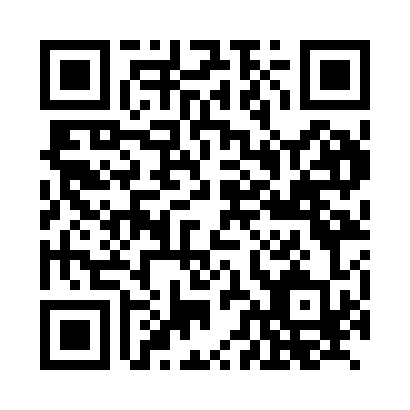 Prayer times for Trobitz, GermanyWed 1 May 2024 - Fri 31 May 2024High Latitude Method: Angle Based RulePrayer Calculation Method: Muslim World LeagueAsar Calculation Method: ShafiPrayer times provided by https://www.salahtimes.comDateDayFajrSunriseDhuhrAsrMaghribIsha1Wed3:075:371:035:068:3010:502Thu3:035:351:035:078:3210:533Fri2:595:331:035:088:3410:564Sat2:565:321:035:088:3510:595Sun2:525:301:035:098:3711:036Mon2:495:281:035:108:3911:067Tue2:485:261:035:108:4011:098Wed2:485:251:035:118:4211:109Thu2:475:231:035:128:4311:1110Fri2:465:211:035:128:4511:1111Sat2:465:201:035:138:4611:1212Sun2:455:181:035:138:4811:1313Mon2:445:161:035:148:5011:1314Tue2:445:151:035:158:5111:1415Wed2:435:131:035:158:5311:1516Thu2:435:121:035:168:5411:1517Fri2:425:111:035:168:5611:1618Sat2:425:091:035:178:5711:1619Sun2:415:081:035:188:5811:1720Mon2:415:061:035:189:0011:1821Tue2:405:051:035:199:0111:1822Wed2:405:041:035:199:0311:1923Thu2:395:031:035:209:0411:2024Fri2:395:021:035:209:0511:2025Sat2:385:011:035:219:0711:2126Sun2:384:591:035:219:0811:2227Mon2:384:581:035:229:0911:2228Tue2:374:571:045:229:1011:2329Wed2:374:561:045:239:1211:2330Thu2:374:561:045:239:1311:2431Fri2:364:551:045:249:1411:24